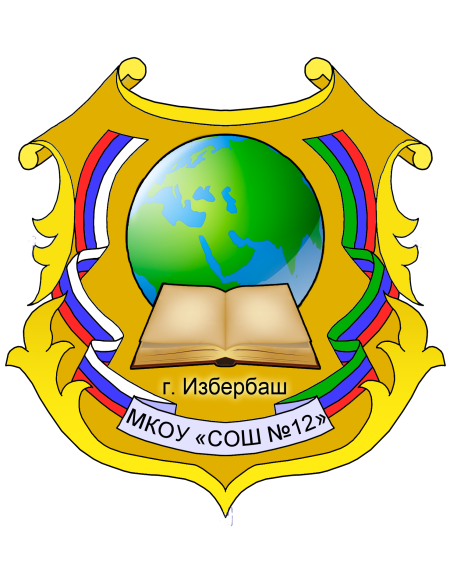                      «Утверждаю»                  Директор МБОУ «СОШ№12»                 Шебединова М.У.__________                     Приказ №____ от _______2020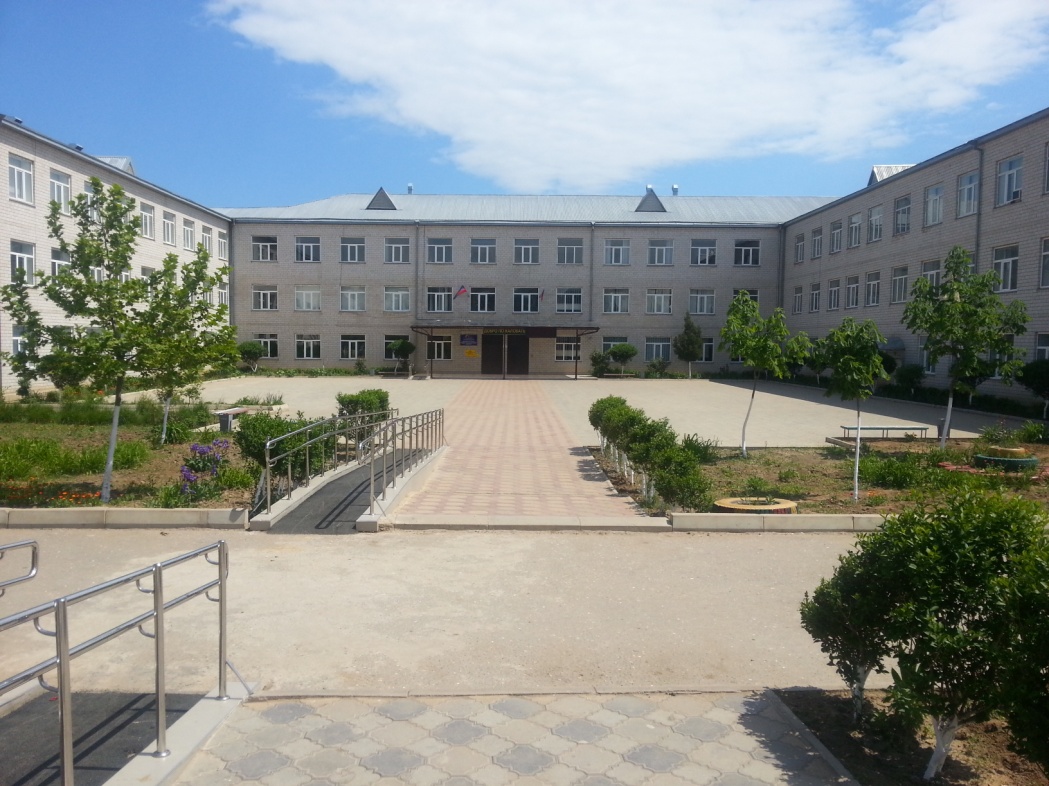 План работы на новый 2020-2021 учебный годЕдиная методическая тема школы на 2019 — 2024 гг. «Совершенствование качества образования, обновление содержания и педагогических технологий в условиях реализации ФГОС»Методическая тема на 2020-2021 учебный год:«Повышение эффективности образовательного процесса через применение современных подходов к организации образовательной деятельности, непрерывное совершенствование профессионального уровня и педагогического мастерства учителя»Цель: совершенствование системы повышения квалификации и профессиональной компетентности педагогов, стимулирование и поддержка педагогических работников школы, повышение качества образования и разностороннее развитие личности школьников, повышение престижа образовательного учреждения.Задачи:​ Создание оптимальных условий  (правовых и организационных) для повышения образовательного уровня педагогических работников по квалификации с учётом современных требований (нормативно-правовой базы ФГОС).​ Совершенствование учебно-методического и информационно-технического обеспечения УВП педагогов с учётом современных тенденций развития образования.​ Совершенствование управленческой компетенции руководителей образовательного учреждения.​ Повышение мотивации педагогов в росте профессионального мастерства, на получение современных знаний.​ Развитие культурно-образовательной среды в школе, открытой всем субъектам педагогической деятельности, направленной на обеспечение высокого уровня образовательного процесса.​ Обеспечение роста профессиональной компетентности педагогов школы в ходе работы учителей по темам самообразования с целью ориентации на развитие мотивации обучения, способностей и возможностей каждого ученика, на раскрытие их личностного, интеллектуального, творческого потенциала.​ Создание единой системы урочной и внеурочной деятельности учителей и учащихся, направленной на разностороннее развитие личности участников образовательного процесса.​ Осуществление психолого-педагогическую поддержки слабоуспевающих учащихся.​ Расширение сферы использования информационных технологий, создание условий для раннего раскрытия интересов и склонностей учащихся к научно-исследовательской деятельности, для усвоения школьниками исследовательских, проектировочных и экспериментальных умений.Циклограмма работы№МероприятиеСроки1Заседание Управляющего Совета1 раз в три месяца2Заседание педагогического совета1 раз в четверть3Заседание методического совета1 раз в четверть4Заседание совета по профилактике1 раз в месяц5Совещание при директоре1 раз в месяц6Совещание при заместителе директора1 раз в месяц7Оперативные совещанияпо необходимости8Общешкольные родительские собрания2 раза в год9Классные родительские собрания1 раз в два месяцаПлан сетка учебно воспитательной работы №Виды деятельностиОтветственныеОтветственныеДатаАВГУСТАВГУСТАВГУСТАВГУСТАВГУСТКомплектование 1-х и 10-х классовЗам.директора по УВРЗам.директора по УВР3-я декадаОбеспечение учащихся учебниками и учебно-наглядными пособиямиЯхъяева У.У.Яхъяева У.У.3-я декадаУточнение и составление полного перечня охвата обучением детей от 6 до 18 лет, проживающих на территории школызам.директора по УВРзам.директора по УВР3-я декадаПроверка готовности кабинетов к началу учебного года. Соблюдение сантехники безопасности труда и санитарно-гигиенического режима и а.комиссиякомиссия3-я декадаЕдиный методический деньШамхалова С.Р.Шамхалова С.Р.Семинар-совещание для рук. ГМО по планированию работы на новый учебный годРук. ШМОРук. ШМО3-я декадаЗаседание Метод СоветаШамхалова С.Р.Шамхалова С.Р.3-я декадаПедсовет №1  «Установочный августовский» Анализ работы по итогам 2019-2020 учебного года. Задачи и перспективы развития школы в 2020-2021 учебном году, утверждение плана работы.Утверждение годового календарного графика,  учебного плана и реализуемых программ на 2020-2021 уч. год.Состояние нормативно-правовой базы. Принятие локальных актов.О распределении учебной нагрузкиУтверждение рабочих программ учебных предметов и элективных курсов, воспитательных программ, плана работы школы.Утверждение «Дорожной карты» по организации подготовки к государственной итоговой аттестации на 2020-2021учебный год.Готовность школы к учебному году.Шебединова М.У.Абдулазизова Э.Х.Алиева А.А.Шебединова М.У.Абдулазизова Э.Х. Алиева А.А.Шебединова М.У. Абдулазизова Э.Х.Абдулазизова Э.Х.Гусейнов М.У.Шебединова М.У.Абдулазизова Э.Х.Алиева А.А.Шебединова М.У.Абдулазизова Э.Х. Алиева А.А.Шебединова М.У. Абдулазизова Э.Х.Абдулазизова Э.Х.Гусейнов М.У.3-я декадаСЕНТЯБРЬСЕНТЯБРЬСЕНТЯБРЬСЕНТЯБРЬСЕНТЯБРЬОрганизация и проведение школьного этапа олимпиадШамхалова С.Р.Газиева М.И.Шамхалова С.Р.Газиева М.И.сентябрь-октябрьОбновление классной документацииЗам. директора по УВР и ВРЗам. директора по УВР и ВРв течение месяцаУтверждение рабочих программ учителейАбдулазизова Э.Х.Абдулазизова Э.Х.1 декадаОрганизация  системы дежурства по школеГусейнова З.Г.Гусейнова З.Г.1 декадаПроведение учителями инструктажа по ТБ на уроках и во внеурочное время (заведение журналов инструктажа).Учителя предметникиУчителя предметникив течение месяцаОрганизация дополнительного  образования. Составление графиков проведения кружков.Гусейнова З.Г.Гусейнова З.Г.в течение месяцаКоррекция  социально-педагогического  паспорта  классов,  выделение  групп  особой  заботыКл.руководителиГазиева З.Г.Кл.руководителиГазиева З.Г.в течение месяцаОрганизация классных родительских комитетов,  совета родителей.Гусейнова З.Г. икл. рук-лиГусейнова З.Г. икл. рук-лив течение месяцаОрганизация комплексного психологического контроля  по адаптации  учащихся 1кл.Багамаева П.А. Омаршаева С.И.Багамаева П.А. Омаршаева С.И.в течение месяцаСдача отчёта ОО-1, тарификации в УОАдминистрацияАдминистрацияпо графикуОрганизация индивидуальных занятий с детьми с ОВЗ.Алиева А.А.Абдулазизова Э.Х.Алиева А.А.Абдулазизова Э.Х.по приказам УОСтартовые проверочные работы во 2-11 классах.зам.дир.по УВРрук-ли ШМОзам.дир.по УВРрук-ли ШМОпо графикуСеминар-совещание с завучами СОШ по планированию работы на новый учебный годШихшинатова З.С.Шихшинатова З.С.1-я декадаУстановочный семинар для участников конкурса «Учитель года»Шихшинатова З.С.Шихшинатова З.С.1-я декадаСеминар-совещание с педагогами  по развитию таланта.   Планирование работы на новый учебный годШихшинатова З.С.Шихшинатова З.С.1-я декадаКонкурсы знатоков русского и родных языков среди учащихся ООЗавучи по ВР, учителя-предметникиЗавучи по ВР, учителя-предметникисентябрь-декабрьКонкурсы семейных команд на знание устного народного творчества, истории и культуры родного краяЗавучи по ВР,  учителя-предметникиЗавучи по ВР,  учителя-предметникисентябрь-декабрьРодительские собрания, посвящённые значимости родных языковЗавучи по ВР, классные руководителиЗавучи по ВР, классные руководителисентябрь-декабрьКлассные часы, посвящённые Международному году языков коренных народовЗавучи по ВР,  классные руководителиЗавучи по ВР,  классные руководителисентябрь-декабрьОформление в ОО тематических стендов, посвящённых Международному году языков коренных народовЗавучи по ВР,  классные руководителиЗавучи по ВР,  классные руководителисентябрь-декабрьМероприятия, посвященные Дню солидарности в борьбе с терроризмом.Завучи по ВР,  классные руководителиЗавучи по ВР,  классные руководителиВ течение месяцаПланирование и проведение  воспитательных мероприятий, посвящённых государственным символам Российской Федерации и Республики Дагестан (гимну, флагу, гербу)Завучи по ВР,  классные руководителиЗавучи по ВР,  классные руководителисентябрь-декабрь Проведение муниципального  этапа  Всероссийского конкурса сочинений Шихшинатова З.С.  Селимова Н.Э.Шихшинатова З.С.  Селимова Н.Э.3 декада  Участие в  мероприятиях, проводимых вузами  РДШихшинатова З.С.  Шихшинатова З.С.  В течение года Подготовка к республиканскому этапу Всероссийского конкурса «Моя малая родина: природа, культура, этнос» Бахмудкадиева М.Д.Бахмудкадиева М.Д.В течение месяцаОрганизация и проведение школьного этапа ВсОШШихшинатова З.С., педагоги по развитию талантаШихшинатова З.С., педагоги по развитию талантаСентябрь-октябрьМероприятия, посвященные Дню единства народов ДагестанаЗавучи по ВР,  классные руководителиЗавучи по ВР,  классные руководителиВ течение месяцаУчастие в акции «Голубь мира», посвященной Международному Дню мира.Завучи по ВР,  классные руководителиЗавучи по ВР,  классные руководители21 сентября Акция по безопасности дорожного движения «Внимание, дети!»Завучи по ВР,  классные руководителиЗавучи по ВР,  классные руководителиВ течение месяцаУчастие в  республиканском  этапе Всероссийского конкурса сочинений   Шихшинатова З.С.Селимова Н.Э.Шихшинатова З.С.Селимова Н.Э.По плану МинобразованияМетодический десант. Семинар-практикум на базе МКОУ СОШ №1 (по предложению коллектива школы)Шихшинатова З.С.Муслимов М.М. Шихшинатова З.С.Муслимов М.М. 30.09.2020 годаУчастие в республиканских  форумах различной тематикиЗавучи по ВРЗавучи по ВРВ течение учебного годаУчастие в городском празднике, посвящённом Дню народного единства и Дня города15 сентябряПроведение месячника «Дорога, ребёнок, безопасность»Кайхусруева Г.И.,Кайхусруева Г.И.,В течение месяцаУчастие в республиканском смотре-конкурсе  художественной самодеятельности «Очаг мой – родной Дагестан»Бахмудкадиева М.Д.Бахмудкадиева М.Д.В течение месяцаУчастие в республиканском этапе конкурса «Сердце отдаю детям»Бахмудкадиева М.Д.Бахмудкадиева М.Д.В течение месяцаСовещание при зам. директора по УВР1. Списки учащихся по классам с учетом вновь прибывших.2. Итоги проверки классных журналов и  личных дел учащихся.3. Итоги стартовых проверочных работ по русскому языку и математике в 5-10 классах.Алиева А.А.Абдулазизова Э.Х.Алиева А.А.Абдулазизова Э.Х.3-я декадаОбновление школьного сайтаЗам.директора по ИКТЗам.директора по ИКТв теч. месяцаПроверка школьной документации: личные дела, алфавитная книга, журналы.Администрация Зам.по УВРАдминистрация Зам.по УВР3 декадаСовещание при директореУкомплектованность школьной библиотеки учебной литературой.Организация адаптационного периода в 1 классах. Всеобуч. Организация работы кружков, секций, внеурочной деятельности.Обеспечение безопасности жизни и здоровья учащихся и сотрудников в процессе образовательной деятельности.Организация питания в школьной столовой.Яхъяева У.УОмаршаева С.И.Алиева А.А. и Абдулазизова Э.Х.Гусейнова З.Г.Зам. директора по АХЧ, ВР,ОБЖАлиева А.А. Яхъяева У.УОмаршаева С.И.Алиева А.А. и Абдулазизова Э.Х.Гусейнова З.Г.Зам. директора по АХЧ, ВР,ОБЖАлиева А.А. 3 декадаОКТЯБРЬОКТЯБРЬОКТЯБРЬОКТЯБРЬОКТЯБРЬМероприятия, посвященные Дню учителяГусейнова З.Г.Гусейнова З.Г.5 октябряШкольные конференции молодых исследователей «Шаг в будущее»Шамхалова С.Р. Газиева М.И.Шамхалова С.Р. Газиева М.И.1-20 октябряМетодический десант. Семинар-практикум  на базе  МОУ СОШ №2(по предложению коллектива школы)Шихшинатова З.С.Шихшинатова З.С.-Школьный этап ВсОШПедагоги по развитию таланта Педагоги по развитию таланта В течение месяцаТворческая мастерская театрализованных художественных постановок по литературным произведениям писателей-юбиляров Айдимирова А.М. Айдимирова А.М.В течение месяцаГородской интеллектуальный конкурс  «Лучший знатоки химии»Шихшинатова З.С.Газимагомедова М.Б.Шихшинатова З.С.Газимагомедова М.Б.В течение месяцаОрганизация и проведение школьного и муниципального этапов конкурса  «Лучший инновационный образовательный проект»Шихшинатова З.С.Шихшинатова З.С.В течение месяцаКонкурс профессионального мастерства «Самый классный классный»Гусейнова З.Г.Гусейнова З.Г.В течение месяцаУчастие в республиканском конкурсе  «Безопасное колесо»Гусейнова З.Г.Гусейнова З.Г.В течение месяцаМуниципальный    этап  Всероссийского   юниорского  лесного  конкурса  «Подрост» Бахмудкадиева М.Д.Бахмудкадиева М.Д.В течение месяцаУчастие в  республиканском конкурсе агитбригад  «Верны Юидовской стране»Гусейнова З.Г.Гусейнова З.Г.В течение месяцаРеспубликанский конкурс «Лучшее озеленение, уход и охрана насаждений»Бахмудкадиева М.Д.Бахмудкадиева М.Д.В течение месяцаМуниципальный  этап и финал республиканского конкурса агитбригад отрядов ЮИДГусейнова З.Г.Гусейнова З.Г.В течение месяцаУчастие в  городской акции  «Посади дерево!»Кайхусруева Г.И.
Кайхусруева Г.И.
В течение месяцаМуниципальный этап конкурса профессионального мастерства «Учитель года – 2020»Шихшинатова З.С.Шихшинатова З.С.В течение месяцаМуниципальный  этап  Всероссийского  конкурса «Моя  малая  Родина: природа,  культура,  этнос»                                             Бахмудкадиева М.Д.Бахмудкадиева М.Д.В течение месяцаОрганизация и проведение школьных олимпиадных праздников по предметным дисциплинам  1 по 11 класс  с участием  родителейПедагоги по развитию таланта, учителя-предметники Педагоги по развитию таланта, учителя-предметники В течение месяцаМуниципальный этап республиканского конкурса  «Лучший кабинет родного языка»Шихшинатова З.С.Адаева М.К.Шихшинатова З.С.Адаева М.К.В течение месяцаУчастие в республиканском конкурсе  «Второе дыхание родным языкам» Шихшинатова З.С.Алибекова Э.М.Шихшинатова З.С.Алибекова Э.М.В течение месяцаОрганизация и проведение школьного этапа олимпиад по предметам национально-регионального компонента Учителя родных языков, истории Дагестана Учителя родных языков, истории Дагестана В течение месяцаУчастие в республиканском конкурсе «Права человека глазами ребенка»Гусейнова З.Г.Гусейнова З.Г.В течение месяцаПроведение Всероссийского урока «Экология и энергосбережение в рамках Всероссийского фестиваля энергосбережения #ВместеЯрчеГусейнова З.Г.Гусейнова З.Г.В течение месяцаВсероссийский урок безопасности в сети ИнтернетМуртузалиева Н.Г.Муртузалиева Н.Г.3 декадаУчастие в программе VII Всероссийской конференции Центра молодёжного инновационного творчества  в рамках ежегодного форума  «Открытые инновации» Шихшинатова З.С.Нагметова И.У.Шихшинатова З.С.Нагметова И.У.В течение месяцаИнструктаж по ТБ на каникулахКл. руководителиКл. руководители3-я декадаРазработка и утверждение школьных программ по предметам по подготовке к успешной сдаче ГИА и ЕГЭАбдулазизова Э.Х.Абдулазизова Э.Х.в течение месяцаОбновление информационного стенда «Единый государственный экзамен» для учащихся и родителейАбдулазизова Э.Х.Абдулазизова Э.Х.в течение месяцаОрганизация и проведение предметного месячника по русскому языку и литературеШамхалова С.М.Шамхалова С.М.в течение месяцаМониторинг по итогам 1-й четверти в 2-11 классах по русскому языку и математике.зам. дир. по УВРзам. дир. по УВР3-я декадаДиагностические  обследования учащихся 5,10 кл.Багамаева П.А.Омаршаева С.И.Багамаева П.А.Омаршаева С.И.в течение месяцаСостояние адаптации учащихся 5-х классов.Выявление психологического климата.Персональный контроль над работой учителейАбдулазизова Э.Х.Кл.руководителипсихологАбдулазизова Э.Х.Кл.руководителипсихологв течение месяцаСостояние работы с учащимися различных социальных категорий, посещение уроковГазиева З.Г.Багамаева П.А.Газиева З.Г.Багамаева П.А.в течение месяцаПроверка классных журналов. Выполнение программы за 1-ю четверть.зам. дир.  по УВРзам. дир.  по УВР29-30 октябряПрием отчетов учителей и классных руководителей за 1 четвертьзам. дир. по УВРзам. дир. по УВР3-я декадаКлассно - обобщающий контроль в 6-х классах.зам. дир. по УВР зам. дир. по УВР в течение месяцаСовещание при заместителе директора по УВР:1. Классно-обобщающий контроль в 5-х классах.2. Итоги проверки классных журналов.3. Результаты анкетирования по профориентации в 11-х классах.зам.дир. по УВР зам.дир. по УВР зам.дир. по УВР и психологзам.дир. по УВР зам.дир. по УВР зам.дир. по УВР и психолог3-я декадаСовещание при директореОрганизация обучения на дому и создание условий, обеспечивающих доступность образования для детей с ОВЗ в соответствии с ФГОС.Состояние преподавания русского языка и литературы.Об организации индивидуальной работы с детьми «группы риска»Планирование и организация работы внеурочной деятельности.Итоги обследования многодетных и малообеспеченных семей.Абдулазизова Э.Х.Алиева А.А.Рук-ль ШМОГазиева З.Г.Гусейнова З.Г.Газиева З.Г.Абдулазизова Э.Х.Алиева А.А.Рук-ль ШМОГазиева З.Г.Гусейнова З.Г.Газиева З.Г.3-я декадаПополнение и обновление сайта школыМуртузалиева Н.Г.Муртузалиева Н.Г.в  течение месяцаНОЯБРЬНОЯБРЬНОЯБРЬНОЯБРЬНОЯБРЬЕдиный методический деньШамхалова С.Р.Шамхалова С.Р.Мероприятия, посвящённые Дню народного единстваГусейнова З.Г.Гусейнова З.Г.1-10 ноябряМуниципальный этап Всероссийской  олимпиады школьниковШамхалова С.Р.Шамхалова С.Р.по графикуМуниципальный этап городской конференции  конференция молодых исследователей «Шаг в будущее» (отборочный тур)Шихшинатова З.С.,Завучи по УВРШихшинатова З.С.,Завучи по УВР01.11.2020гМетодический десант. Семинар-практикум на базе МКОУ СОШ №3 (по предложению коллектива школы)Шихинатова З.С.Хасбулатов Х.М.Шихинатова З.С.Хасбулатов Х.М.1-я декада месяца Муниципальный этап Всероссийской  олимпиады школьниковШихшинатова З.С.Шихшинатова З.С.В течение месяцаГородской    конкурс   чтецов  на  иностранных    языках  Халиков О.М.Халиков О.М.В течение месяцаМуниципальный этап Республиканской научно-практической конференции молодых исследователей «Шаг в будущее»Шихшинатова З.С.Шихшинатова З.С.По плану Минобразования Единый методический день «Профессиональный уровень педагога – качественный показатель ОУ». Калейдоскоп мини-мастер-классов.Шихшинатова З.С.Шихшинатова З.С.1-я декада месяцаПодготовка к республиканскому конкурсу исследовательских и творческих работ «И гордо реет флаг державный», посвящённому истории государственной символики Российской федерации и Республики ДагестанГусейнова З.Г.Гусейнова З.Г.3-я декада ноябряУчастие в муниципальном   этапе республиканского   конкурса  педагогов  дополнительного   образования  и  учителей музыки  «Люблю   тебя,  мой  край  родной»                        Бахмудкадиева М.Д.Бахмудкадиева М.Д.2-я декада месяца Городской смотр-конкурс по профилактике детского травматизма «Законы дорог»Якубова Б.К.Кайхусруева Г.И.Якубова Б.К.Кайхусруева Г.И.1-я декада месяца Муниципальный этап  Всероссийского конкурса «Моя малая родина: природа, культура, этнос»Бахмудкадиева М.Д.Бахмудкадиева М.Д.В течение месяцаУчастие в республиканской  конференция молодых исследователей «Шаг в будущее»Шихшинатова З.С.,Шихшинатова З.С.,Городской интеллектуальный конкурс «Знатоки биологии» Шихшинатова З.С.Загидова Д.Д.Шихшинатова З.С.Загидова Д.Д.3-я декада месяцаПразднование Дня матери на базе СОШ№2Айдимирова А.М. Айдимирова А.М. 1-я декада  месяцаОрганизация и проведение школьных олимпиадных праздников по предметным дисциплинам   с участием  родителейПедагоги по развитию таланта Педагоги по развитию таланта В течение месяцаУчастие средних общеобразовательных школ города Избербаш в Международной  образовательной акции «Географический диктант»Халилова Б.З.Халилова Б.З.По графику Конкурсы чтецов и инсценированной песни на национальных языках Алибекова Э.М.Алибекова Э.М.По плану МинобразованияУчастие в Международной просветительской акции «Большой этнографический диктант» Шихшинатова З.С.Шихшинатова З.С.По плану Министерства Участие во II Республиканских педагогических чтениях  для учителей математикиШихшинатова З.С.Муртузалиева Г.Г.Шихшинатова З.С.Муртузалиева Г.Г. По плану Минобразования Конкурс методических разработок  урока музыки  «Современный урок музыки: опыт, традиции, новаторство»Шихшинатова З.С.Багомедова А.З.Шихшинатова З.С.Багомедова А.З.По плану МинобразованияМуниципальный этап Четвёртого республиканского фестиваля  русской и дагестанской народной сказки, приуроченный  к Международному дню ребёнка. Шихшинатова З.С.Айдимирова А.М.Шихшинатова З.С.Айдимирова А.М.По плану МинобразованияУчастие в республиканском фестивале педагогического мастерства учителей иностранных языков-2020Шихшинатова З.С.Халиков О.М.Шихшинатова З.С.Халиков О.М.По плану МинобразованияОрганизация и проведение предметного месячника по биологии, химии и географииАлиева А.Р.Алиева А.Р.в течение месяцаСтепень подготовки учащихся 4-х классов к завершению освоения программы начальной обученности.Алиева А.А.Алиева А.А.3-я декадаУровень предметных ЗУН по окружающему миру в 2-4.Алиева А.А.Алиева А.А.3-я декадаПосещение уроков надомного обученияАбдулазизова Э.Х.Алиева А.А.Абдулазизова Э.Х.Алиева А.А.в течение месяцаМеждународный день толерантности. Мероприятия, классные часы и др.Гусейнова З.Г.Гусейнова З.Г.в течение месяцаПосещаемость учащимися школьных занятий, работа с учащимися «группы риска».Газиева З.Г.Багамаева П.А.Газиева З.Г.Багамаева П.А.в течение месяцаЗаседание Метод СоветаШамхалова С.Р.Рук. ШМОШамхалова С.Р.Рук. ШМО1 декада месяцаКонтроль за преподаванием предметов и занятий внеурочной деятельности в 1-4-х  классах.Гусейнова З.Г.Гусейнова З.Г.в течение месяцаКонтроль над своевременностью и качеством заполнения классных журналов (итоги 1 четверти).Алиева А.А. и Абдулазизова Э.Х.Алиева А.А. и Абдулазизова Э.Х.в течение месяцаКонтроль посещения уроков слабоуспевающих учащихся и учащихся, находящимися под опекой.Алиева А.А. и Абдулазизова Э.Х.Газиева З.Г.Багамаева П.А.Алиева А.А. и Абдулазизова Э.Х.Газиева З.Г.Багамаева П.А.в течение месяцаКлассно - обобщающий контроль в 6-х классах.Абдулазизова Э.Х.Абдулазизова Э.Х.в течение месяцаСовещание при заместителе директора:1. Классно-обобщающий контроль в 6-х классах.2. График дополнительных занятий по подготовке к ГИА обучающихся 9 и 11 классовАбдулазизова Э.Х.Зам. дир. по УВРАбдулазизова Э.Х.Зам. дир. по УВР3-я декадаПедагогический совет №2  «Образовательная среда, обеспечивающая качество образования в соответствии с ФГОС, обеспечение преемственности всех уровней образования в школе на основе общих подходов к оценке качества»Итоги успеваемости обучающихся за 1 четверть (отличники, должники, план ликвидации задолженностей); итоги ВШК за 1 четверть (анализ справок).Адаптация 1-х и 5-х  классов к новым  условиям обучения и воспитания.Особенности ГИА в 2021 году.Перспективный план аттестации педагогических работников.  Эффективное использование ИКТ-технологий учителями на уроках, требования к современному уроку, формирование УУД. ЯКласс, РЭШ. Работа с детьми с ОВЗ. Абдулазизова Э.Х. и Алиева А.А.Багамаева П.А. Омаршаева С.Абдулазизова Э.Х. Шамхалова С.Р.Зам.директора по ИКТГазиева З.Г.Абдулазизова Э.Х. и Алиева А.А.Багамаева П.А. Омаршаева С.Абдулазизова Э.Х. Шамхалова С.Р.Зам.директора по ИКТГазиева З.Г.1-я декадаСовещание при директореПредварительный анализ успеваемости учащихся 10-11 классов по результатам первой четверти.Организация работы педагогов с Дневник.руПроцесс подготовки к зиме.Итоги школьного этапа ВсОШСостояние преподавания биологии, химии и географии.Абдулазизова Э.Х. Муртузалиева Н.Г.Гусейнов М.У.Педагог по развитию таланта Газиева М.И. Алиева А.Р.Абдулазизова Э.Х. Муртузалиева Н.Г.Гусейнов М.У.Педагог по развитию таланта Газиева М.И. Алиева А.Р.3-декадаПополнение и обновление сайта школыМуртузалиева Н.Г.Муртузалиева Н.Г.в течение месяцаДЕКАБРЬДЕКАБРЬДЕКАБРЬДЕКАБРЬДЕКАБРЬМуниципальный этап Всероссийской  олимпиады школьниковМуниципальный этап Всероссийской  олимпиады школьниковШамхалова С.Р.2-я половинаКонкурс  поделок «Пусть ёлочка живёт»Конкурс  поделок «Пусть ёлочка живёт»Бахмудкадиева М.Д.3-я декадаМетодический десант. Семинар на базе СОШ№8 (по предложению коллектива школы)Методический десант. Семинар на базе СОШ№8 (по предложению коллектива школы)Аскадинова З.М.1-я декада  месяцаМуниципальный этап Всероссийской  олимпиады школьниковМуниципальный этап Всероссийской  олимпиады школьниковШихшинатова З.С.1-я декада месяцаАкция для детей-сирот и инвалидов «Добрые волшебники»Акция для детей-сирот и инвалидов «Добрые волшебники»Бахмудкадиева М.Д.В течение  месяцаФорум в честь Дня героев Отечества Форум в честь Дня героев Отечества Бахмудкадиева М.Д.В течение  месяцаКонцертная программа в честь Дня Конституции РоссииКонцертная программа в честь Дня Конституции РоссииБахмудкадиева М.Д.В течение  месяцаГородской марафон «Лучшие знатоки информатики» на базе СОШ№ 2Городской марафон «Лучшие знатоки информатики» на базе СОШ№ 2Шихшинатова З.С.Исмаилов У.С.2-я декада месяцаУчастие в республиканском конкурсе исследовательских и творческих работ «И гордо реет флаг державный», посвящённом истории государственной символики Российской Федерации и Республики ДагестанУчастие в республиканском конкурсе исследовательских и творческих работ «И гордо реет флаг державный», посвящённом истории государственной символики Российской Федерации и Республики ДагестанГусейнова З.Г.1 декада Фестиваль проектов, приуроченных знаменательным датамФестиваль проектов, приуроченных знаменательным датамПо плану МинобразованияРеспубликанский этап Всероссийского конкурса «Моя малая родина: природа, культура, этнос»Республиканский этап Всероссийского конкурса «Моя малая родина: природа, культура, этнос»Бахмудкадиева М.Д.В течение месяцаПедагогическая мастерская. Открытое мероприятие  по результатам проектной деятельности на уроках ОРКСЭ на тему «Священные сооружения». Экскурсия, защита проектов, защита проектов. На базе СОШ №11Педагогическая мастерская. Открытое мероприятие  по результатам проектной деятельности на уроках ОРКСЭ на тему «Священные сооружения». Экскурсия, защита проектов, защита проектов. На базе СОШ №11Магомедова С.М.1-я декада месяца10 декабря - День правовых знаний, прав человека10 декабря - День правовых знаний, прав человекаНурудинова П.А.1-я декадаУчастие в муниципальном этапе Республиканской  научно – практической конференция школьников «Экологические проблемы    Дагестана   глазами  детей» Участие в муниципальном этапе Республиканской  научно – практической конференция школьников «Экологические проблемы    Дагестана   глазами  детей» Бахмудкадиева М.Д.3-я декада месяцаГородской интеллектуальный конкурс «Лучшие знатоки математики» для учащихся 9-11 классов Городской интеллектуальный конкурс «Лучшие знатоки математики» для учащихся 9-11 классов Муртузалиева Г.Г.1-я декада декабряМуниципальный этап республиканского конкурса профессионального мастерства «Лучший учитель родного языка»Муниципальный этап республиканского конкурса профессионального мастерства «Лучший учитель родного языка»Адаева М.К.3-я декада месяцаСеминар   для ответственных  за сбор вторичной базы данных для участия в ЕГЭ выпускников СОШСеминар   для ответственных  за сбор вторичной базы данных для участия в ЕГЭ выпускников СОШДжаммирзаева З.А.я декада месяцаУчастие в  Республиканском   этапе   конкурса  педагогов  дополнительного  образования  и   учителей    музыки  «Люблю  тебя, мой  край  родной»              Участие в  Республиканском   этапе   конкурса  педагогов  дополнительного  образования  и   учителей    музыки  «Люблю  тебя, мой  край  родной»              Бахмудкадиева М.Д.В течение месяцаГородской конкурс чтецов произведений  дагестанских авторов на родных языках «И если завтра мой язык исчезнет, то я готов сегодня умереть…» Р.Гамзатов (для учащихся 10-11 классов)Городской конкурс чтецов произведений  дагестанских авторов на родных языках «И если завтра мой язык исчезнет, то я готов сегодня умереть…» Р.Гамзатов (для учащихся 10-11 классов)Адаева М.К.3-я декада месяцаОрганизация и проведение школьных олимпиадных праздников по предметным дисциплинам  с участием  родителейОрганизация и проведение школьных олимпиадных праздников по предметным дисциплинам  с участием  родителейПедагоги по развитию таланта В течение месяцаПутешествие  в картинную галерею в честь юбилея художников К.Брюлова, З.Серебрякова на базе СОШ№8Путешествие  в картинную галерею в честь юбилея художников К.Брюлова, З.Серебрякова на базе СОШ№8Айдимирова А.М.В течение месяцаЕдиный методический день. «Дифференциация и индивидуализация обучения – как одно из условий обеспечения различных траекторий получения качественного образования». Калейдоскоп мини-мастер-классов.Единый методический день. «Дифференциация и индивидуализация обучения – как одно из условий обеспечения различных траекторий получения качественного образования». Калейдоскоп мини-мастер-классов.Шихшинатова З.С.3-я декада месяцаИнструктаж по ТБ в новогодние каникулыИнструктаж по ТБ в новогодние каникулыКл.руководители3-я декадаМероприятия ко Дню КонституцииМероприятия ко Дню КонституцииГусейнова З.Г.2-я  декада3 декабря - День неизвестного солдата в России.9 декабря – День героев Отечества.3 декабря - День неизвестного солдата в России.9 декабря – День героев Отечества.Гусейнова З.Г.1-я декадаПропаганда здорового образа жизни к Международному дню борьбы со СПИДом.Пропаганда здорового образа жизни к Международному дню борьбы со СПИДом.Гусейнова З.Г.1 декабряПроведение профориентационной работы.Проведение профориентационной работы.Гусейнова З.Г.в теч. месяцаКлассно – обобщающий контроль в 7-х классах.Классно – обобщающий контроль в 7-х классах.Абдулазизова Э.Х.в теч. месяцаОрганизация и проведение предметного месячника по английскому языкуОрганизация и проведение предметного месячника по английскому языкуИдзиева З.У.в теч. месяцаСостояние работы с учащимися различных социальных категорий, посещение уроковСостояние работы с учащимися различных социальных категорий, посещение уроковГазиева З.Г.Багамаева П.А.в теч. месяцаПополнение и обновление сайта школыПополнение и обновление сайта школыМуртузалиева Н.Г.в теч. месяцаПрием отчетов учителей и классных руководителей за 2 четверть. Составление сводного отчета за 1-е полугодие.Прием отчетов учителей и классных руководителей за 2 четверть. Составление сводного отчета за 1-е полугодие.Алиева А.А. и Абдулазизова Э.Х.3-я декабряСовещание при зам. директораКлассно-обобщающий контроль в 7-х классах.2. Результаты проверки классных журналов.Совещание при зам. директораКлассно-обобщающий контроль в 7-х классах.2. Результаты проверки классных журналов.Абдулазизова Э.Х.Алиева А.А. и Абдулазизова Э.Х.3 декадаСовещание при директореАнализ санитарно-гигиенического режима и организация питания школьников.Организация подготовки к ГИА выпускников. Результаты проведения итогового сочинения по русскому языку. Состояние преподавания математики, физики и информатики.Состояние преподавания ОБЖ и ГО в школе.О состоянии пожарной безопасности.Совещание при директореАнализ санитарно-гигиенического режима и организация питания школьников.Организация подготовки к ГИА выпускников. Результаты проведения итогового сочинения по русскому языку. Состояние преподавания математики, физики и информатики.Состояние преподавания ОБЖ и ГО в школе.О состоянии пожарной безопасности.Алиева А.А.Абдулазизова Э.Х.Галимова М.М.Гусейнова   З.Г.Гусейнов М.У.3-я декадаЯНВАРЬЯНВАРЬЯНВАРЬЯНВАРЬЯНВАРЬЕдиный методический день.Шамхалова С.Р.Шамхалова С.Р.Методический десант. Семинар-практикум на базе СОШ№10 (по предложению коллектива школы)Шихшинатова З.СШихшинатова З.С2-я декада  месяцаГородской конкурс «Знаешь ли ты Германию?»  Халимбекова Н.К.Халимбекова Н.К.2-я половина месяцаОрганизация и проведение предметной недели «Марафон естественных наук»Руководители ГМО химии, биологии, географии Руководители ГМО химии, биологии, географии 3-я декада месяца Подготовка к конкурсу профессионального мастерства «Учитель года»Шихшинатова З.С., администрации школШихшинатова З.С., администрации школВ течение месяцаГородской конкурс «Лучший учитель родного языка»Магомедов А.Д.Магомедов А.Д.2-я половина месяцаУроки Мужества, посвященные Всероссийской общественно-государственной инициативе                           «Горячее сердце».В течение месяцаЛитературная викторина для учащихся 3-4 классов «Лидер чтения»Абдурагимова Г.А.Абдулбекова Г.ДАбдурагимова Г.А.Абдулбекова Г.Д2-я половина месяцаОрганизация и проведение школьных олимпиадных праздников по предметным дисциплинам  с участием  родителейПедагоги по развитию таланта Педагоги по развитию таланта В течение месяцаГородская педагогическая игра «Мастер и подмастерье» (участники: учителя технологии и команда учащихся)Нагметова И.У.Нагметова И.У.В течение месяцаМониторинг преподавания родных языков во 2-4 классахАлибекова Э.М.Алибекова Э.М.Классно - обобщающий контроль в 8-х классах.Абдулазизова Э.Х.Абдулазизова Э.Х.в теч.месяцаОрганизация и проведение предметного месячника по математике, физике и информатикеГалимова М.М.Галимова М.М.В течение месяцаМероприятия, посвященные Дню образования ДАССРГусейнова З.Г.Гусейнова З.Г.2-я декадаЗаседание Метод СоветаШамхалова С.Р.Шамхалова С.Р.23 январяПополнение и обновление сайта школыМуртузалиева Н.Г.Муртузалиева Н.Г.В течение месяцаСовещание при директореИтоги работы школы за первое полугодие.Состояние школьной документации.Спортивно-массовая  и оздоровительная  работа в школе.Технологии формирования профильных классов и профессиональное самоопределение учащихся 9-х классов.Состояние преподавания  иностранного языка.Зам. дир. УВРАбдулазизова Э.Х.Гусейнова З.Г.Абдулазизова Э.Х.Фарамазова А.А.Зам. дир. УВРАбдулазизова Э.Х.Гусейнова З.Г.Абдулазизова Э.Х.Фарамазова А.А.3-я декадаПедагогический совет №3  «Интеграция урочной и внеурочной деятельности как неотъемлемый компонент ФГОС. Дополнительное образование – одна из форм развития профильного самоопределения обучающихся.» Итоги второй четверти.Работа с семьями, находящимися в социально-опасном положении.Воспитательный результат и воспитательный эффект внеурочной деятельности в рамках внедрения ФГОС СОО.Анализ результатов муниципального этапа ВсОШ. Об итогах организации и проведения промежуточной аттестации учащихся 2–11 классовО результатах ВПР,  за 1 полугодие 2020–2021 учебный год.Абдулазизова Э.Х.Газиева З.Г.Гусейнова З.Г.Шамхалова С.Р.Алиева А.А.Абдулазизова Э.ХАбдулазизова Э.Х.Газиева З.Г.Гусейнова З.Г.Шамхалова С.Р.Алиева А.А.Абдулазизова Э.Х1-я  декадаФЕВРАЛЬФЕВРАЛЬФЕВРАЛЬФЕВРАЛЬФЕВРАЛЬФестиваль патриотической песни  «Пою моё Отечество»Бахмудкадиева М.Д.,Бахмудкадиева М.Д.,В течение месяцаВоенно-спортивная игра   «А ну-ка парни»Абдурагимова Г.А..Абдурагимова Г.А..В  течение месяцаУчастие в  республиканской  научно-практической   конференции школьников«Экологические проблемы  Дагестана глазами  детей»Бахмудкадиева М.Д., Бахмудкадиева М.Д., В течение месяца Городская олимпиада по родному языку и родной литературеАдаева М.К.Адаева М.К.1-я декада  месяцаФестиваль               театральных          постановок и песен,  посвященный году «Памяти и славы»Шихшинатова З.С.Халиков О.М.Шихшинатова З.С.Халиков О.М.3-я декада месяцаМетодический десант. Семинар на базе СОШ №11(по предложению коллектива школы)  Шихшинатова З.С.Газимагомедова М.Б.Шихшинатова З.С.Газимагомедова М.Б.2-я декада месяцаГородской конкурс «Детство без границ»Бахмудкадиева М.Д.Бахмудкадиева М.Д.В течение месяцаАкция «Армейский чемоданчик»ТааевТ.М.
Дубровский Л.Г.ТааевТ.М.
Дубровский Л.Г.1-я декадаВоенно-спортивная игра «А ну-ка, парни!»ТааевТ.М.
Дубровский Л.Г.ТааевТ.М.
Дубровский Л.Г.3-я декада месяцаКонкурс чтецов стихотворений на  свободную тематикуАйдимирова А.М.Айдимирова А.М.3-я декада месяцаГородской патриотический фестиваль-конкурс «Слава тебе, солдат!»Абдурагимова Г.А.Абдурагимова Г.А.22.02.2018г.Участие в республиканском этапе Всероссийского конкурса  «Юные техники и изобретатели»Бахмудкадиева М.Д.Бахмудкадиева М.Д.20.02.2018гОрганизация и проведение школьных олимпиадных праздников по предметным дисциплинам  с участием  родителейПедагоги по развитию таланта Педагоги по развитию таланта В течение месяцаПроведение муниципального этапа Всероссийских  предметных олимпиад по родному языку и литературе школьниковШихшинатова З.С.Адаева М.К.Шихшинатова З.С.Адаева М.К.В течение месяцаГородской конкурс чтецов «Защитники Отечества» с участием детей детсадов и учащихся 1-4 классов (как преемственность между детсадами и школами).Кайхусруева Г.И., методисты ИМЦКайхусруева Г.И., методисты ИМЦ2-я декада месяцаОрганизация и проведение предметного декады по истории, обществознания, истории Дагестана, КТНД.Магомедова Б.А.Магомедова Б.А.В течение месяцаКлассно - обобщающий контроль в 9-х классах.Абдулазизова Э.Х.Абдулазизова Э.Х.в теч.месяцаПополнение и обновление сайта школыМуртузалиева Н.Г.Муртузалиева Н.Г.в теч.месяцаОбщешкольное родительское собрание учащихся выпускных классов по вопросам подготовки к ГИАзам. по УВРпсихологзам. по УВРпсихолог27 февраляПроведение мониторинга успеваемости по предметам по выбору среди выпускников 11 классаАбдулазизова Э.Х.Абдулазизова Э.Х.Контроль над выполнением государственной программы. Инспектирование выполнения образовательных программ по ФГОС.зам.директора по УВР, ВРзам.директора по УВР, ВРПроведение мероприятий ко Дню вывода ограниченного контингента советских войск с территории Республики Афганистан.Гусейнова З.Г.Гусейнова З.Г.15 февраляОрганизация мероприятий, посвященных Дню защитника ОтечестваГусейнова З.Г.Гусейнова З.Г.в теч.месяцаСовещание при зам. директораКлассно-обобщающий контроль в 8-х классах.Итоги проверки классных журналов 10-11 классов.зам.дир по УВРзам.дир по УВР3-я декадаСовещание при директореСостоянии преподавания родного языка во 2-11 классах.Организация обучения на дому. Результаты посещений.Состояние преподавания истории и  обществознания. Об итогах проведения диагностических работ в рамках контроля знаний обучающихся по подготовке к ГИААлибекова Э.М.Абдулазизова Э.Х.Магомедова Б.А.Абдулазизова Э.Х.Алибекова Э.М.Абдулазизова Э.Х.Магомедова Б.А.Абдулазизова Э.Х.3-я декадаМАРТМАРТМАРТМАРТМАРТЕдиный методический деньШамхалова С.Р.Шамхалова С.Р.3-я декадаГородской фестиваль «Весенняя  капель»,  «Масленица», «А ну-ка девушки 5-11классов Бахмудкадиева М.Д.,Ибрагимова И.Х.Бахмудкадиева М.Д.,Ибрагимова И.Х.В течение месяцаМетодический десант. Семинар-практикум на базе СОШ№12 (по предложению коллектива школы)Шихшинатова З.С. Магомедова С.М.Шихшинатова З.С. Магомедова С.М.1-я декада месяцаМероприятия, посвящённые Международному женскому дню 8 марта. Концертные программы, конкурсы газет и рисунков, открытые мероприятия  в УОКайхусруева Г.И., Методисты ИМЦКайхусруева Г.И., Методисты ИМЦ1-я декада месяцаУчастие в республиканском конкурсе творческих работ учащихся «Права человека  глазами ребенка»Айдимирова А.М.Айдимирова А.М.В течение месяцаПутешествие в мир детской литературы  в честь 2 знаменательных датАйдимирова А.М.Айдимирова А.М.В течение  месяцаРеспубликанский конкурс «Лучший учитель родного языка»Шихшинатова З.С.Шихшинатова З.С.2-я половина месяцаГородские олимпиады по русскому языку,   математике и окружающему миру  для учащихся 4-х классов.Абдурагимова Г.А.Абдулбекова Г.Д.Абдурагимова Г.А.Абдулбекова Г.Д.3-я декада месяцаАкция «Мы против наркотиков!» Встречи со специалистами, классные часы, выставки стенгазет, распространение информационных листовок.Гусейнова З.Г.Гусейнова З.Г.1-я половина месяца«Классные встречи» в рамках проекта РДШ.Встречи с интересными людьми на базе каждой школыГусейнова З.Г.Гусейнова З.Г.2-я декада месяцаРеспубликанский конкурс «Лучший учитель родного языка»Шихшинатова З.С.Адаева М.К. Шихшинатова З.С.Адаева М.К. 3-я декада месяцаГородской конкурс юных орнитологов для учащихся 7-8 классовБахмудкадиева М.Д.,Бахмудкадиева М.Д.,2-я половина мартаУчастие в Республиканском  этапе  Всероссийского конкурса «Юные техники и изобретатели»Бахмудкадиева М.Д.,Бахмудкадиева М.Д.,В течение месяцаГородская олимпиада по музыке «Великие классики в жизни современного школьника» для учащихся 6-7-х классовБагомедова А.З.Багомедова А.З.3-я декада месяцаСбор региональной базы данных по работникам  ППЭ,  базы данных ГИААдаева Т.Ш.Адаева Т.Ш.В течение месяцаОрганизация и проведение школьных олимпиадных праздников по предметным дисциплинам  с участием  родителейПедагоги по развитию таланта Педагоги по развитию таланта В течение месяцаМуниципальная научно-практическая конференция «Родники Дагестана» для учащихся 8-11 классов Нурудинова П.А.Нурудинова П.А.В течение месяцаГородской фестиваль «Весенняя  капель»,  «Масленица», «А ну-ка девушки» 5-11классовСт.вожатаяСт.вожатаяв течение месяцаМуниципальный этап республиканского  конкурса исследовательских   проектов «Первоцвет» для учащихся 4-х  классовАлиева А.А.рук.МОАлиева А.А.рук.МО1-я декадаМероприятия, посвящённые Международному женскому дню 8 марта. Концертные программы, конкурсы стенгазет и рисунков, открытые мероприятия  в УОГусейнова З.Г.Исаева Ф.А.Багомедова А.З.Гусейнова З.Г.Исаева Ф.А.Багомедова А.З.1-я декадаГородские олимпиады по русскому языку,   математике и окружающему миру  для учащихся 4-х классов.Алиева А.А.рук.МОАлиева А.А.рук.МО3-я декадаАкция «Мы против наркотиков!» Встречи со специалистами, классные часы, выставки стенгазет, распространение информационных листовок.Газиева З.Г.Газиева З.Г.1-я половина месяцаУчастие в республиканском конкурсе  руководителей  УО «Лидер в образовании»Шебединова М.У.Шебединова М.У.2-я декадаИнструктаж по ТБ на каникулахГусейнова З.Г.Гусейнова З.Г.3-я декадаСбор региональной базы данных по работникам  ППЭ,  базы данных ГИАМуртузалиева Н.Г.Муртузалиева Н.Г.в течение месяцаМуниципальный этап  республиканского конкурса чтецов прозаических произведений «Живая классика»Шамхалова С.М.Шамхалова С.М.в течение месяцаКонкурс «Лучший ученик года»Гусейнова З.Г.Гусейнова З.Г.Республиканский конкурс, посвящённый Всемирному Дню водыГусейнова З.Г.Гусейнова З.Г.до 9 мартаКлассно-обобщающий контроль в 10-х классах.Кл.руководителиКл.руководителиГотовность учащихся  4 классов к продолжению обучения в классах основной школыАбдулазизова Э.Х.Алиева А.А.Абдулазизова Э.Х.Алиева А.А.март-апрельОрганизация и проведение предметного месячника по технологии, музыке и ИЗО.Багомедова А.З.Багомедова А.З.в теч.месяцаЗаседание МетодсоветаШамхалова С.Р.Шамхалова С.Р.3-я декадаПроведение мероприятий, посвященных Международному Дню борьбы с наркотиками    «Молодежь против наркотиков».Гусейнова З.Г.Гусейнова З.Г.в теч.месяцаПроведение встреч с деятелями культуры                                   «Как прекрасен этот мир».Гусейнова З.Г.Гусейнова З.Г.в теч.месяцаЕдиный классный час «Многонациональная Россия, многонациональный Дагестан».Гусейнова З.Г.Гусейнова З.Г.в теч.месяцаЕдиные классные часы. Экологические дни: 21 марта – Международный день лесов; 22 марта – Всемирный день водных ресурсов.Гусейнова З.Г.Гусейнова З.Г.3-я декадаСостояние работы с учащимися различных социальных категорий, посещение уроковГазиева З.Г.Багамаева П.А.Газиева З.Г.Багамаева П.А.в теч.месяцаПополнение и обновление сайта школыМуртузалиева Н.Г.Муртузалиева Н.Г.Совещание при зам.директораКлассно-обобщающий контроль в 9-х классах.Итоги проверки школьной документации. Контроль над выполнением государственных программ.Об итогах контроля над ведением дополнительных занятий по подготовке выпускных классов к ГИАЗД по УВР Абдулазизова Э.Х.ЗД по УВР Абдулазизова Э.Х.3-я декадаСовещание при директореСостояние учебной документации по итогам III четверти.Состояние преподавания технологии, ИЗО и музыки.Отчет ответственного за организацию питания обучающихся и контроля качества.Итоги классно-обобщающего контроля в 4-х классах. Преемственность в обучении в среднем звене.Профилактика и предупреждение ассоциального поведения учащихся. Работа службы медиации.ЗД по УВР Абдулазизова Э.Х.Рук ШМО Багомедова А.З.ЗД по УВР  Алиева А.А., Абдулазизова Э.Х.Багамаева П.А..ЗД по УВР Абдулазизова Э.Х.Рук ШМО Багомедова А.З.ЗД по УВР  Алиева А.А., Абдулазизова Э.Х.Багамаева П.А..3-я декадаПедсовет №4  «Система работы школы по повышению качества подготовки выпускников к ГИА»Реализации дифференцированного и индивидуального обучения при подготовке учащихся к государственной итоговой аттестации.Взаимодействие с родителями в рамках подготовки к ГИА.Итоги третьей четверти.О результатах комплексной проверки в 9-х кл.Зам.дир. по УВРАбдулазизова Э.Х.Абдулазизова Э.Х.Зам.дир. по УВРРук. ШМОЗам.дир. по УВРАбдулазизова Э.Х.Абдулазизова Э.Х.Зам.дир. по УВРРук. ШМО1-я декадаАПРЕЛЬАПРЕЛЬАПРЕЛЬАПРЕЛЬАПРЕЛЬМуниципальный  интеллектуальный  конкурс «Знатоки   английского   языка»Шихшинатова З.С.Халиков О.М.Шихшинатова З.С.Халиков О.М.1-я декада месяца Участие в  республиканском     конкурсе   учащихся «Лучший    ученик    года» Бахмудкадиева М.Д.Бахмудкадиева М.Д.до 22.04.2021г.                              Участие в весенней неделе добраБахмудкадиева М.Д.Бахмудкадиева М.Д.В течение месяцаВикторина «Мой космос»Бахмудкадиева М.Д.,Бахмудкадиева М.Д.,В течение месяцаГородской конкурс «Умники и умницы» среди учащихся 3-х классовГаджиева Г.А.Абдурагимова Г.А.Гаджиева Г.А.Абдурагимова Г.А.2-ядекада   месяцаГородская олимпиада по русскому языку и математике среди учащихся 4-х классовАбдурагимова Г.А.Гаджиева Г.А.Абдурагимова Г.А.Гаджиева Г.А.1-я декада месяцаЛитературный вечер, посвящённый юбилею Г.Х. Андерсена на базе СОШ№11Айдимирова А.М.Айдимирова А.М.вторая половина апреляУчастие во Всероссийском конкурсе чтецов «Живая классика»Селимова Н.Э.Селимова Н.Э.в течение месяцаКраеведческий фестиваль - конкурс  «Этнография моего народа» (в рамках года родных языков)  Руководитель ГМО географииРуководитель ГМО географииВ течение месяцаУчастие в республиканском этапе  весеннего фестиваля юных туристов-краеведовБахмудкадиева М.Д.Бахмудкадиева М.Д.В течение месяцаОткрытые занятия в честь Дня космонавтики «Знаете, каким он парнем был…»Кайхусруева Г.И.Кайхусруева Г.И.2-я декада месяцаОрганизация и проведение школьных олимпиадных праздников по предметным дисциплинам с участием  родителейПедагоги по развитию таланта Педагоги по развитию таланта В течение месяцаДиагностика уровня воспитанности учащихсяБагамаева П.А.Багамаева П.А.в теч.месяцаПополнение и обновление сайта школыШихсафиева Р.Н.Шихсафиева Р.Н.Организация и проведение предметного месячника по НВП, ОБЖ и физкультуре.Гусейнов М.У.рук.ОБЖГусейнов М.У.рук.ОБЖв теч.месяцаМероприятия к Всемирному Дню здоровья  «Школа – территория здоровья».Гусейнова З.Г.Гусейнова З.Г.1-я декадаОрганизация и проведение акций «Школьный двор» - благоустройство школьной территории.Гусейнова З.Г.Гусейнова З.Г.в теч.месяцаТематический урок ОБЖ – День пожарной охраны.Учитель ОБЖУчитель ОБЖ30 апреляОрганизация и проведение экологических  акций: Международный  День  птиц, Всемирный День Земли.Гусейнова З.Г.Гусейнова З.Г.в теч.месяцаСовещание при зам.директора1. О результатах ВПР в 5-6х классах2. О готовности к проведению итоговой и промежуточной аттестацииАбдулазизова Э.Х.Абдулазизова Э.Х.3-я декадаСовещание при директореСостояние работы профильных отрядов ЮИД, ЮДП. Юнармия.Организация подготовки обучающихся 9-х классов к ОГЭ.Состояние преподавания  ОБЖ и физкультуре.Работа с активом библиотеки. Анализ работы.Гусейнова З.Г.Абдулазизова Э.Х.Гусейнов М.У.Яхьяева У.У.Гусейнова З.Г.Абдулазизова Э.Х.Гусейнов М.У.Яхьяева У.У.3-я декадаМАЙМАЙМАЙМАЙМАЙМероприятия, посвящённые празднованию Дня Победы.Гусейнова З.Г.Гусейнова З.Г.1-я декадаПроведение открытых уроков, посвящённых Дню славянской письменности25 маяПроведение цикла бесед по правилам безопасного поведения летом.Гусейнова З.Г.Гусейнова З.Г.в течение месяца Акция «В тот день, когда окончилась  война» для учащихся 5-11 классовБахмудкадиева М.Д.,Ибрагимова И.Х.Бахмудкадиева М.Д.,Ибрагимова И.Х.09.05.2021гОбщегородская торжественная линейка в честь Дня детских организацийБахмудкадиева М.Д.,Бахмудкадиева М.Д.,19.05.2021г.Военно-спортивная игра «Победа»Абдурагимова Г.А.Дубровский Л.Г.Абдурагимова Г.А.Дубровский Л.Г.В течение месяцаМероприятия, посвящённые празднованию Дня Победы. Встречи с участниками локальных событий, концертные программы, конкурсы плакатов. Вахта памяти.Методисты ИМЦ, завучи по В.РМетодисты ИМЦ, завучи по В.Р1-я декада месяца Участие в республиканской линейке «Лидер»Бахмудкадиева М.Д.,Писарева Е.О.Бахмудкадиева М.Д.,Писарева Е.О.2-я неделя маяПраздник белых журавлей. К 75-летию Победы Айдимирова А.М.Айдимирова А.М.1-я декада месяца Городской экологический конкурс на лучшее озеленение территорий учреждений образованияКайхусруева Г.И.Бахмудкадиева М.Д.Кайхусруева Г.И.Бахмудкадиева М.Д.1-я декада месяцаМероприятия по организации летнего отдыха учащихсяВ течение месяцаОтчеты завучей, методистов, руководителей ГМО  о проделанной работе.Шихшинатова З.С. Шихшинатова З.С. 2-я декада месяцаПразднование, посвященное последнему звонку Администрации школАдминистрации школ24.05.2018гПроведение открытых уроков, посвящённых Дню славянской письменностиАйдимирова А.М., учителя русского языка и литературыАйдимирова А.М., учителя русского языка и литературы25.05.2018гСпортивный  детский праздник  «Папа, мама, я – спортивная семья»Кайхусруева Г.И.Кайхусруева Г.И.3-я декада месяцаУстный журнал «Великой Победе посвящается»07.05.2018г Участие в республиканском этапе конкурса библиотекарей «В зеркале истории. Литературный лабиринт»Айдимирова А.М., школьные библиотекариАйдимирова А.М., школьные библиотекари2-я половина месяцаОрганизация и проведение 1-й городской конференции, посвящённой Международному Дню школьных библиотекАйдимирова А.М.., школьные библиотекариАйдимирова А.М.., школьные библиотекари2-я половина месяцаЕдиный методический день. Калейдоскоп мини мастер-классов. Шихшинатова З.С.Руководители ГМОШихшинатова З.С.Руководители ГМО3-я декада месяца Празднование, посвященное Последнему звонкуГусейнова З.Г.Гусейнова З.Г.24 маяПодведение итогов олимпиадного движения. «Звёздная россыпь талантов»Зам.дир. по НМРЗам.дир. по НМРОтчеты завучей, методистов, руководителей ГМО  о проделанной работе.администрацияадминистрация2-я декадаПромежуточная аттестация по итогам года по русскому языку, математике, родному языку и английскому языку.зам.по УВРзам.по УВРпо графикуПроверка школьной документации, личных дел учащихся.АдминистрацияАдминистрация3-я декадаПроведение тематических уроков и мероприятий «День славянской письменности и культуры».Алиева А.А.Гусейнова З.Г.Алиева А.А.Гусейнова З.Г.2-я декадаЗаседание Метод СоветаШамхалова С.Р.Шамхалова С.Р.Пополнение и обновление сайта школыМуртузалиева Н.Г.Муртузалиева Н.Г.Совещание при директореАнализ выполнения календарного учебного графика, учебных программ и тематических планов.Мониторинг эффективности воспитательного процесса.Состояние  научно-методической работы в школе.Итоги  повышения квалификации педагогических работников. Анализ работы социального педагога.Итоги мониторинга качества знаний по результатам промежуточной аттестации .Итоги  проведения ВПР для обучающихся 4,5,6,7 классов.Зам.дир. по УВРГусейнова З.Г.Шамхалова С.Р.Шамхалова С.Р.Газиева З.Г.Зам.дир. по УВРЗам.дир. по УВРЗам.дир. по УВРГусейнова З.Г.Шамхалова С.Р.Шамхалова С.Р.Газиева З.Г.Зам.дир. по УВРЗам.дир. по УВР3-я декадаПедсовет №5  «Эффективное использование образовательных технологий в подготовке обучающихся к ГИА, исключение отрицательных сторон в организации, подготовке и проведении ГИА.» О допуске учащихся 9, 11 классов к выпускным экзаменам.Перевод учащихся 1-х классов.О награждении похвальными листами.Перевод  обучающихся 2–8 и 10 классов в следующий класс.Абдулазизова Э.Х.Алиева А.А.Шебединова М.У. Зам.директора по УВРАбдулазизова Э.Х.Алиева А.А.Абдулазизова Э.Х.Алиева А.А.Шебединова М.У. Зам.директора по УВРАбдулазизова Э.Х.Алиева А.А.3-я декадаИЮНЬИЮНЬИЮНЬИЮНЬИЮНЬЕдиный методический день. Итоговые заседания ГМО.Шамхалова С.Р.Шамхалова С.Р.1-я декадаОрганизация летнего отдыха учащихсяГусейнова З.Г.Газиева З.Г.Гусейнова З.Г.Газиева З.Г.в течение месяцаРабота с отчетной  документациейШихшинатова З.С.Шихшинатова З.С.В течение месяцаСмотр-фестиваль «Лига организаторов воспитательного процесса», направленный на увеличение воспитательного потенциала образовательного процесса.Методисты ИМЦМетодисты ИМЦ03.06.2021гЕдиный методический день. Итоговые заседания ГМО. Шихшинатова З.С.Шихшинатова З.С.В течение месяцаПразднование Международного Дня   защиты детей. Концертные программы, конкурс рисунков на асфальте, выставка детских творческих работ.Кайхусруева Г.И.Кайхусруева Г.И.01.06.2021гОрганизация летнего отдыха учащихсяЯкубова Б.К.Якубова Б.К.В течение месяцаКонцертная программа «День защиты детей – праздник всенародный». Конкурс  рисунков. Бахмудкадиева М.М.Бахмудкадиева М.М.01.06.2021г.Подведение итогов олимпиадного движения. Организация итоговых олимпиадных праздников «Звёздная россыпь талантов» по УОПедагоги по развитию таланта Педагоги по развитию таланта 1-я декада месяцаПодготовка учреждений образования к новому уч.году.АдминистрацияАдминистрацияПедсовет «Мониторинг качества образования в адаптивной системе школы»О выпуске учащихся 9,11 классов и выдачи аттестатов выпускникам.Состояние личных дел учащихсяО ходе ремонта классов.О переводе обучающихся в 10 класс. О выдаче аттестатов за курс основного общего и среднего общего образования. О выдаче медалей за успехи в обучении.Абдулазизова Э.Х.Абдулазизова Э.Х.Зам. по УВРЗам. по АХЧШебединова М.У.Абдулазизова Э.Х.Абдулазизова Э.Х.Зам. по УВРЗам. по АХЧШебединова М.У.1-я декада